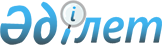 О призыве на срочную воинскую службу в ряды Вооруженных Сил Республики Казахстан в апреле-июне и октябре-декабре 2009 года
					
			Утративший силу
			
			
		
					Постановление акимата Кордайского района Жамбылской области от 18 мая 2009 года N 218. Зарегистрировано Управлением юстиции Кордайского района Жамбылской области 17 июня 2009 года № 79. Утратило силу в связи с истечением срока действия - (письмо аппарата акима Кордайского района Жамбылской области от 15 ноября 2013 года № 05-1357)      Примечание РЦПИ.

      В тексте сохранена авторская орфография и пунктуация.      Сноска. Утратило силу в связи с истечением срока действия - (письмо аппарата акима Кордайского района Жамбылской области от 15.11.2013 № 05-1357).

      В соответствии с подпунктом 8) пункта 1 статьи 31 и пунктом 8 статьи 37 Закона Республики Казахстан от 23 января 2001 года «О местном государственном управлении и самоуправлении в Республике Казахстан», статьей 19 Закона Республики Казахстан «О воинской обязанности и воинской службе» от 8 июля 2005 года, Указом Президента Республики Казахстан от 1 апреля 2009 года № 779 «Об увольнении в запас военнослужащих срочной воинской службы, выслуживших установленный срок воинской службы, и очередном призыве граждан Республики Казахстан на срочную воинскую службу в апреле-июне и октябре-декабре 2009 года» и руководствуясь Постановлением Правительства Республики Казахстан от 17 апреля 2009 года № 543 «О реализации Указа Президента Республики Казахстан от 1 апреля 2009 года № 799 «Об увольнении в запас военнослужащих срочной воинской службы, выслуживших установленный срок воинской службы, и очередном призыве граждан Республики Казахстан на срочную воинскую службу в апреле-июне и октябре-декабре 2009 года», акимат района ПОСТАНОВЛЯЕТ:



      1. Организовать призыв на срочную воинскую службу в Вооруженные силы Республики Казахстан в апреле–июне и октябре–декабре 2009 года граждан в возрасте от восемнадцати до двадцати семи лет, не имеющих права на отсрочку или освобождения от призыва, а также граждан, отчисленных из учебных заведений, не достигших двадцати семи лет и не выслуживших установленные сроки воинской службы по призыву.



      2. Для организации и проведения призыва на срочную воинскую службу создать районную призывную комиссию в следующем составе:Члены комиссии:

      3. Начальнику государственного учреждения «Отдел внутренних дел Кордайского района Департамента внутренних дел Жамбылской области» Жунискадырову Талгату Кошкинбаевичу (по согласованию) рекомендовать обеспечение доставки лиц, уклоняющихся от призыва на воинскую службу, а также охраны общественного порядка при отправке и убытии призывников.



      4. Контроль за исполнением настоящего постановления возложить на заместителя акима района Б. Джамангозова.



      5. Настоящее постановление вступает в законную силу со дня государственной регистрации в органах юстиции и вводится в действие по истечении десяти календарных дней после дня первого официального опубликования в средствах массовой информации.



      6. Постановление акимата Кордайского района от 15 апреля 2009  года № 172 «Об очередном призыве граждан на срочную воинскую службу в апреле-июне и октябре-декабре 2009 года» отменить.

      

      Аким Кордайского района        М. Жолдасбаев«СОГЛАСОВАНО»:начальник государственного учреждения

«Отдел по делам обороны Кордайского района

Жамбылской области»

Джанабердиев Б.С.

18.05.2009 годаначальник государственного учреждения

«Отдел внутренних дел Кордайского района

Департамента внутренних дел Жамбылской области»

Жунискадыров Т.К.

18.05.2009 годаглавный врач коммунального государственного

казенного предприятия «Центральная районная

больница Кордайского района управления

здравоохранения акимата Жамбылской области»

Заманов Э.Ф.

18.05.2009 года
					© 2012. РГП на ПХВ «Институт законодательства и правовой информации Республики Казахстан» Министерства юстиции Республики Казахстан
				Джанабердиев Бауыржан

Советович-председатель комиссии, начальник

государственного учреждения «Отдел

по делам обороны Кордайского района

Жамбылской области» (по

согласованию)Шарапов Арман

Бектурганович-заместитель председателя комиссии,

главный специалист государственного

учреждения «Аппарат акима

Кордайского района», секретарь

комиссии по делам

несовершеннолетних и защите их

правБаймухамбетов Бахыт

Толеубаевич-заместитель начальника

государственного учреждения «Отдел

внутренних дел Кордайского района

Департамента внутренних дел

Жамбылской области» (по

согласованию)Озиев Джапар Уршанович-председатель медицинской комиссии,

заведующий хирургическим отделением

коммунального государственного

казенного предприятия «Центральная

районная больница Кордайского

района управления здравоохранения

акимата Жамбылской области» (по

согласованию)Кучерявая Галина

Радионовна-секретарь комиссии, медицинская

сестра коммунального

государственного казенного

предприятия «Центральная районная

больница Кордайского района

управления здравоохранения акимата

Жамбылской области» (по

согласованию)